Absperrklappe mit Rollringdichtung AKL 160Verpackungseinheit: 1 StückSortiment: K
Artikelnummer: 0092.0423Hersteller: MAICO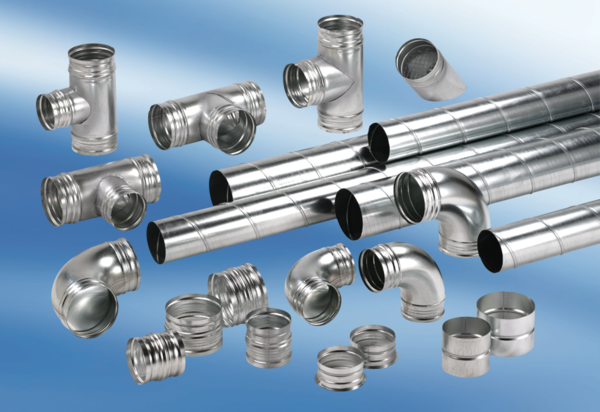 